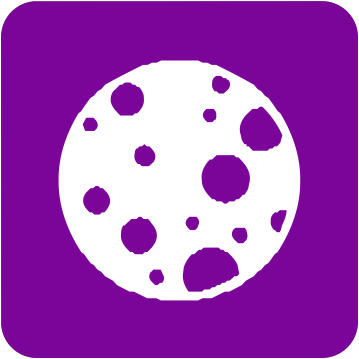 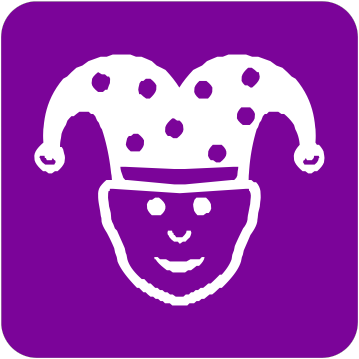 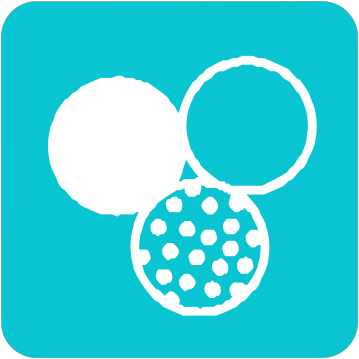 SHREVEPORT SYMPHONY ORCHESTRA2016 COMPETITION GUIDE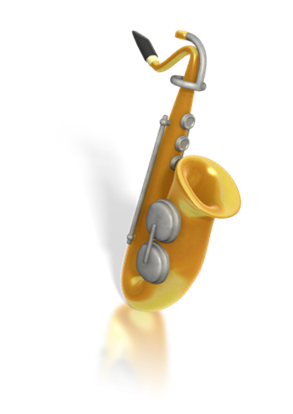 TABLE OF CONTENTSLETTER TO TEACHERS ..........................................................................................3OFFICIAL RULES AND ELIGIBILITY INFORMATION ................................................4PRIZES.................................................................................................................52016 AMPLIFY SONG LIST....................................................................................6SAMPLE TEST FORMAT........................................................................................7IDEAS FOR PREPARATION ...................................................................................8OFFICIAL ENTRY FORM ......................................................................................9MARK YOUR CALENDAR!!!SUNDAY, APRIL 24, 20151:00 p.m.Shreveport Convention CenterAmplify Individual/TeamCompetition at Artbreak!Amplify is generously supported by: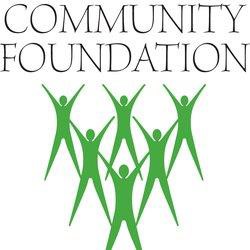 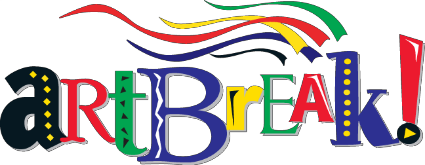 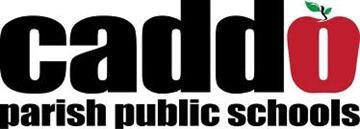 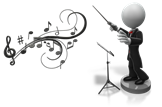 Dear Teachers, Thank you so much for your interest in the inaugural season of the Amplify program! We at the Shreveport Symphony Orchestra are so excited to partner with Artbreak to host our district-wide competition on Sunday, April 24, at 1:00 p.m. There will be individual and team competitions with a host of exciting prizes!Amplify is an active listening curriculum and competition featuring eight great works of music representing a variety of time periods, countries, and styles. Upper elementary students (grades 3-5) will study these pieces in depth throughout the year. Then at the district competition, they will compete by listening to excerpts from the eight pieces and identifying their titles and composers in a multiple-choice quiz.In this guide, you will find all of the information that you need to prepare your students and sign up for the competition. However, we also encourage you to take advantage of the resources that are available on our website:  http://shreveportsymphony.com/education/amplify/. There you can access videos, quizzes, posters, and an eight-lesson curriculum for use in your classroom.One of the unique features of the Amplify program is that it connects each work of music with a picture. This visual link will serve as a mnemonic to help students remember the title and composer. The icons are color-coded by musical period: 	Orange: Early or Renaissance (not included in the 2015 - 16 selections) 	Blue: Baroque 	Green: Classical 	Red: Romantic 	Purple: 20th Century or ModernWe encourage you to download, print, and  display the posters prominently in your classroom all year long. When discussing or playing a particular piece, be sure to bring the corresponding poster to the front of the room so that students can see it. We encourage you to play the eight songs as often as possible, even as background music. Reinforce the lesson content by showing the corresponding poster, telling the students the title and composer of the work they’re hearing, and quizzing students to see what they remember. You can also direct students to the Shreveport Symphony website, where they can listen to the songs on their own.If you have any questions about Amplify or any of the other educational programs of theShreveport Symphony, please feel free to get in touch with Callie Dean, Education and CommunityEngagement Manager, at cdean@shreveportsymphony.com or 318-222-7496.Thank you again for your participation! Good luck!!GENERAL INFORMATION	Participants must be enrolled in grades 3 -5 in any Caddo or Bossier Parish School or participating private or homeschool association that is otherwise eligible to participate in Artbreak programs.	Students compete individually by listening to 20 musical excerpts and identifying the title and composer of each song. Each excerpt will be 10 - 30 seconds long, and will be played one time only. A word bank of titles and composers will be provided.	All musical excerpts will be taken from the eight pieces featured in the 2015 - 2016 Amplify curriculum, available on the  SSO website and on page 6 of this guide. Students and schools are encouraged to take advantage of all the materials that are available to help prepare for the competition.	Up to five tiebreaker excerpts may be played in addition to the 20 guaranteed questions.These excerpts will come from non-Amplify songs written by one of the eight Amplify composers. For the tiebreaker questions, students will be asked to identify the composer but not the title of the work.	Students must arrive at the Shreveport Convention Center no later than 12:45 p.m. on April24, 2016, and check in with Symphony volunteers.	No books, notes, smartphones, etc., will be allowed. If a student is caught cheating, s/he will be immediately disqualified and removed from the competition.	Winners will be announced at the 3:00 p.m. Awards ceremony on April 24, 2016. Students are encouraged to stay and listen to the symphony ensemble performance at 2:00 p.m. while their scores are being tallied.TEAM INFORMATION	Schools may enroll up to three teams (one per grade level) to compete for the school-level prize. Each team consists of three students and one alternate (four students total). The top three individual scores of a team will be combined to determine the overall team score. All grade levels will compete together in the team competition.	Schools must submit the roster of their official Amplify teams (entry form available on page9 of this guide) to Callie Dean (cdean@shreveportsymphony.com) by April 1, 2016. No further registration forms are necessary for the team participants.INDIVIDUAL INFORMATION	All students who are enrolled on an official school team will be automatically entered into the individual competition to compete for the individual prizes.	Students who are not on an official school team may compete as at-large participants for the individual prizes only.	At-large individual participants (who are not competing on a school team) must submit their registration form to Callie Dean (cdean@shreveportsymphony.com) by April 1, 2016.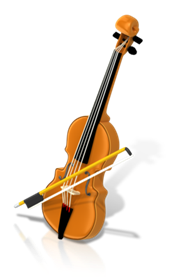 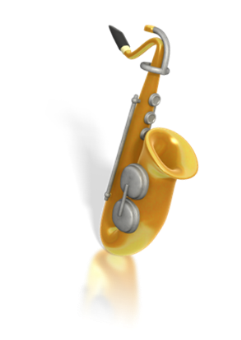 AMPLIFYINDIVIDUAL PRIZES:1 - $500 “Best in Show” Grand Prize will be awarded to the student with the highest overall score.2 - $100 Grade Level Prizes will be awarded to the 1st place individual in the other two grade levels.(For example, if the Grand Prize winner is a 4th grader, a Grade Level Prize will be awarded to the 3rd and 5th graders with the highest overall score).The Grand Prize winner and Grade Level Prize winners will also receive an official certificate and two free tickets to the April 30 Shreveport Symphony Orchestra concert, where they will have the opportunity to go backstage and meet Maestro Michael Butterman during intermission.TEAM PRIZES:1 - $300 1st place Team Prize will be awarded to the team with the highest composite score of its top three team members.1 - $200 2nd place Team Prize will be awarded to the team with the second highest composite score of its top three team members.1 - $100 3rd place Team Prize will be awarded to the team with the	Team prizes will be awarded as checks to the school from which the team comes. Each team member, and the team’s faculty sponsor, will also receive an official Artbreak certificate and two free tickets to the April 30 Shreveport Symphony Orchestra Concert.	One team consists of three students and one alternate (optional) from either 3rd, 4th, or 5thgrade at a single school.	Please note that schools are eligible to enter up to three grade-level teams: 3rd, 4th, and 5th.Therefore, it is possible for one school to receive more than one team prize.2016 AMPLIFY SONG LISTLA FOLIA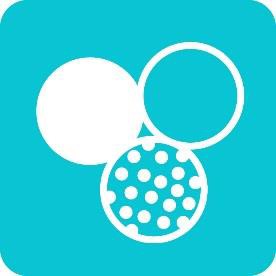 (Les folies d’espagne) By Jean-Baptiste Lully (France)Baroque (1672)iTunes link: https://itunes.apple.com/us/album/les-folies- despagne/id4659064?i=4659034“SURPRISE” SYMPHONY (Symphony No. 94, 2nd movement)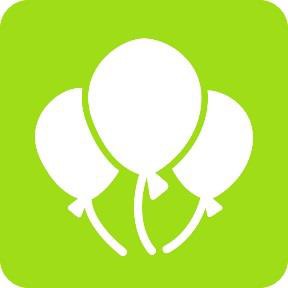 By Franz Joseph Haydn(Austria) Classical (1791) iTunes link:https://itunes.apple.com/us/album/symphony-no.-94-in-g- major/id17676162?i=17673467“PASTORAL” SYMPHONY (Symphony No. 6, Op.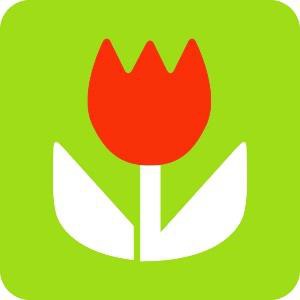 68, 1st movement)By Ludwig van Beethoven (Germany) Classical/Romantic (1808)iTunes link:  https://itunes.apple.com/us/album/symphony- no.-6-in-f-major/id5322085?i=5322041NIGHT ON BALD MOUNTAIN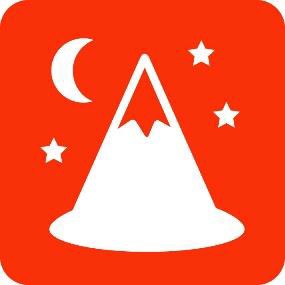 by Modest Mussorgsky(Russia) Romantic (1867) iTunes link:https://itunes.apple.com/us/album/night-on-a-bald- mountain/id362393673?i=362404407ASE’S DEATH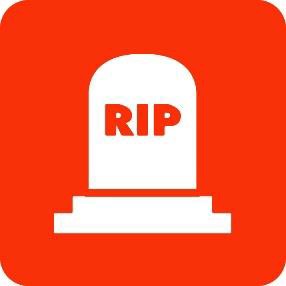 (from the Peer Gynt SuiteNo. 1, Op. 46)By Edvard Grieg (Norway) Romantic (1888)iTunes link: https://itunes.apple.com/us/album/peer-gynt-suite-no.-1- op./id61074967?i=61074919THE ENTERTAINER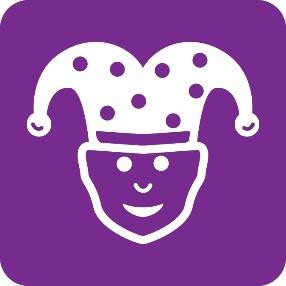 By Scott Joplin (USA)20th Century (1902)iTunes link:  https://itunes.apple.com/us/album/the- entertainer/id304662614?i=304662624VIOLIN CONCERTO (Violin Concerto in E minor, Op. 68, 3rd movement)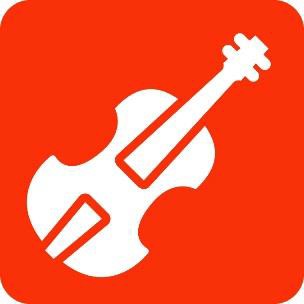 By Felix Mendelssohn(Germany) Romantic (1844)iTunes link: https://itunes.apple.com/us/album/violin-concerto-in-e-minor/id594511848?i=594512216MARS, BRINGER OF WAR (from The Planets, Op. 32) by Gustav Holst (England)20th Century (1916)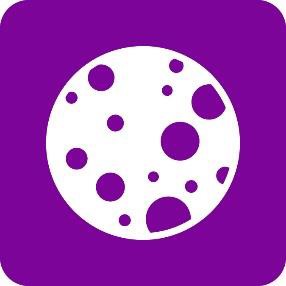 iTunes link:  https://itunes.apple.com/us/album/planets-op.-32- i.-mars-bringer/id56556187?i=56555054Note: The iTunes links referenced on this page will be the audio sources for all excerpts during the competition. Youtube videos, available for free, are embedded atSAMPLE TEST FORMATAMPLIFY COMPETITION: APRIL 24, 2016First and Last Name:  	Grade:  	School:  	For each question, you will hear a 10-30 second excerpt from one of the eight pieces listed in the answer bank at right. Write in the letter of the composer and song title that corresponds with the excerpt that you hear. You may not need to use every possible answer choice.Composer	Song Title1.     	2.     	3.     	4.     	5.     	6.     	7.     	8.     	9.     	10.   	11.   	12.   	13.   	14.   	15.   	16.   	17.   	18.   	19.   	20.   	TIEBREAKERS. You may not recognize these pieces.ANSWER BANKA – Ludwig van BeethovenB – Edvard GriegC – Franz Joseph HaydnD – Gustav HolstE – Scott JoplinF – Jean-Baptiste LullyG – Felix MendelssohnH – Wolfgang Amadeus MozartI – Modest MussorgskyJ – Robert SchumannK – Adagio for StringsL – Ase’s Death (from Peer Gynt Suite No. 1) M – Carnival OvertureN – The EntertainerO – La FoliaP – Mars, Bringer of War (from the Planets)Q – Night on Bald MountainR – “Pastoral” Symphony No. 6, 1st mvmt.S – “Surprise” Symphony No. 94, 2nd mvmt. T – Violin Concerto in E minor, 3rd mvmt.Write the letter of the composer who you believe composed the excerpt you hear.This page shows the answer-page format that will be given to each participating student on April 24. Each question number corresponds with a 10 – 30 second excerpt that will be played over the loudspeaker one time only. Note that there are more answer choices than will be used (specifically, H, J, K, and M do not represent Amplify songs and will not be used).IDEAS FOR PREPARATION1.   Create a playlist of the eight Amplify songs, and play it as often as possible! Even if it is on in the background of your regular lesson, be sure and point out the songs as you hear them, so that students will gain fluency with the song titles and composers. Point out unique features of the song that will help students locate themselves when they hear just a short excerpt from the middle or end of a song.2.   Share the Amplify playlist with your students. Encourage them to listen to the songs whenever they can: on the way to school, while doing your homework, at nighttime before bed, etc.3.   Download the  Amplify posters, and display them prominently around your classroom.4.   Use the Amplify curriculum (here and here) to engage your students in active listening exercises around each of the eight pieces.5.   Create Listening maps to correspond with each of the songs, as a visual mnemonic for thestudents. An example of a listening map for “Mars, Bringer of War” can be found on page 14 of this guide, and a different example of a listening map for the “Surprise Symphony” can be found here. Encourage students to draw their own listening maps, too!6.   Divide your students into teams, and play trivia games about the Amplify songs (i.e. Name thatTune, Jeopardy, etc.)7.   Teach students about the historical periods in music (Baroque, Classical, Romantic, 20th century/modern) and the stylistic features of each period. Then, using the color-coded posters, help students to anchor each of the pieces within its historical period by pointing out relevant musical features.8.   Watch the  Youtube videos together. Better yet, as you go through the videos, have studentsguess the song before you reveal it to them.9.   Host an Amplify night, and involve students’ parents! Set up stations corresponding to each of the eight pieces, and have students and parents rotate to complete listening or craft activities about each of the songs.10. Designate each week as the week of a particular song (“La Folia week,” “The Entertainer,” etc.).Listen to that song all week long, and complete themed activities relating to the composer and/or historical period.11. Assign each student one of the songs to present to his/her teammates (Encourage them toshare their favorite part of their piece with each other, as well as to identify unique features of that song). Then switch it up so that the students familiarize themselves with multiple songs.12. Learn more about the history of each song. Use the Amplify curriculum (here and here) as a resource, or have students do the research themselves!13. Every so often, use the practice test on page 7 of this guide so that your students will becomecomfortable with the format of the competition. Play short excerpts from the eight pieces, and have them fill in the answer sheets.AMPLIFY ENTRY FORMCompeting as a:		 Team (max 3 students, 1 alternate)		 IndividualSCHOOL 									____________Principal: 	________________________________________________________________Team Name (if applicable):  ________________________________________________Name 							Age ________ Grade ________Name 							Age ________ Grade ________Name 							Age ________ Grade ________Name 							Age ________ Grade ________Teacher Name (First & Last) 	           						        Position:  ___________________________________________________________________ Teacher Phone				Email  ____________________________________________________________________________________________________________________Teacher’s Signature		        				              DateI have reviewed the AMPLIFY Official Rules and Eligibility Information and  certify that all participating students are aware of the all of the guidelines and will participate in AMPLIFY accordingly.  Further, I certify that I have made each student’s parent/guardian aware of his/her child’s participation in AMPLIFY.Callie Dean (cdean@shreveportsymphony.com) by April 1, 20161.2.3.4.5.